Skip-Counting Backward Game Cards(Part 1)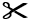 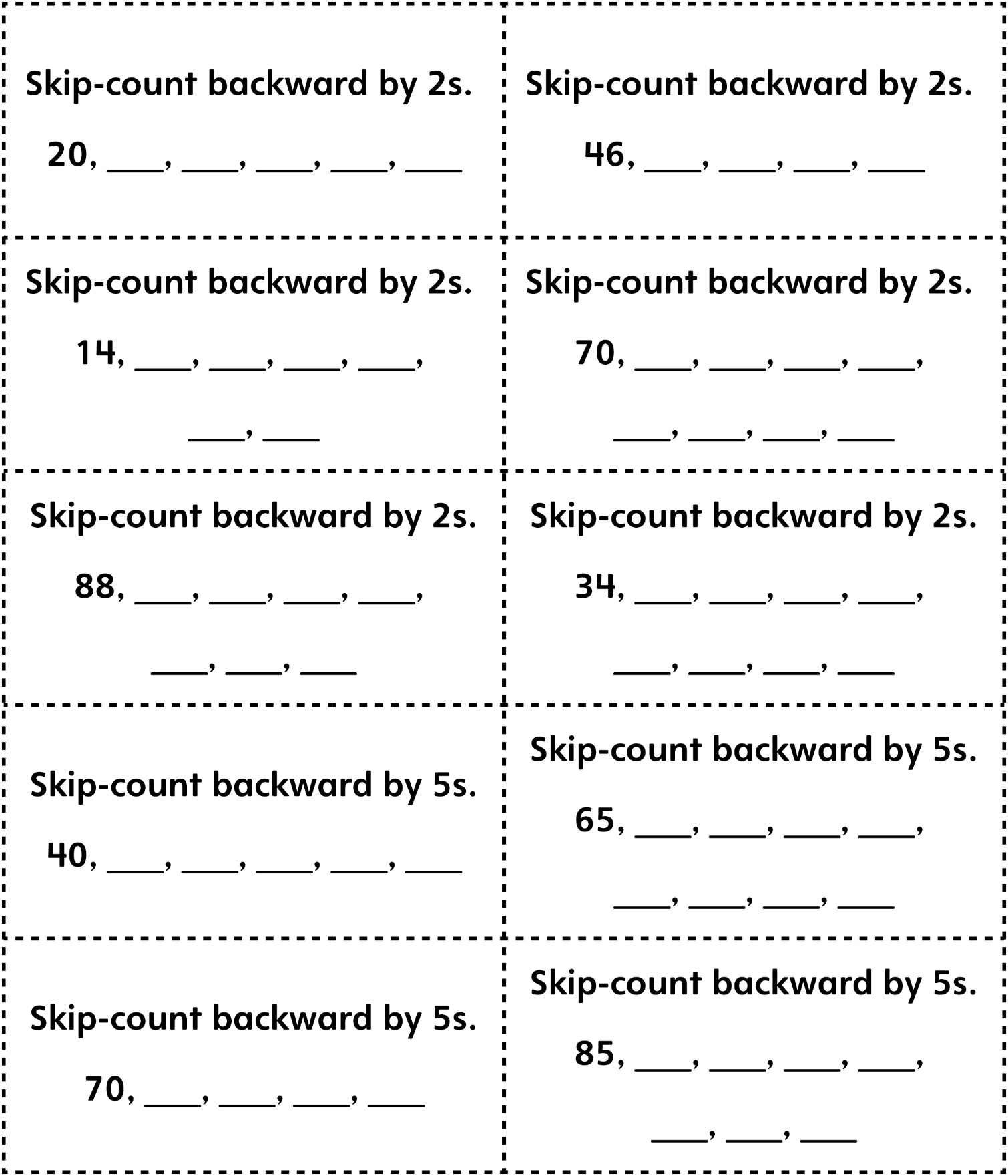 Skip-Counting Backward Game Cards(Part 2)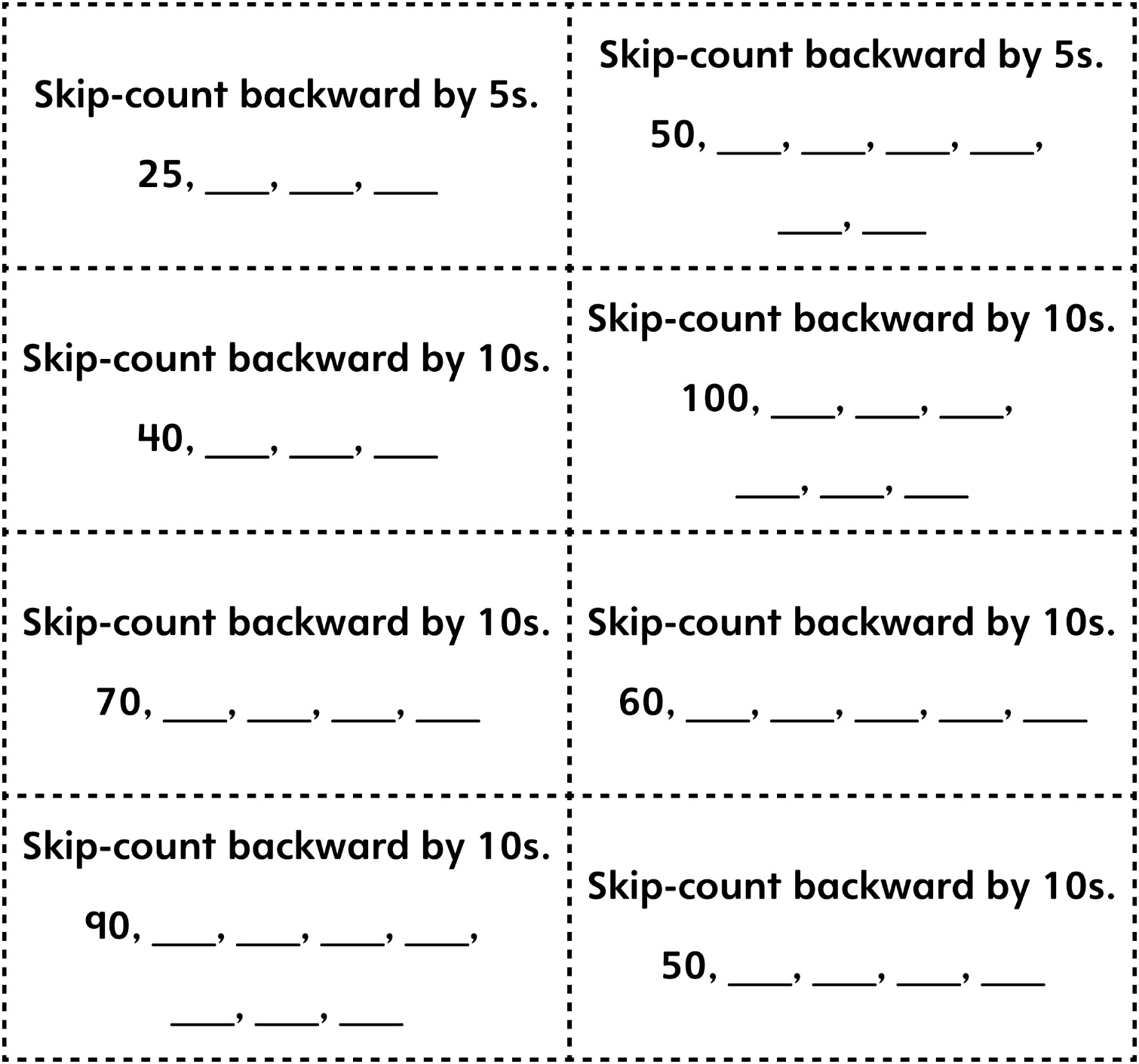 Skip-Counting Backward Game Cards (Extension) (Part 1)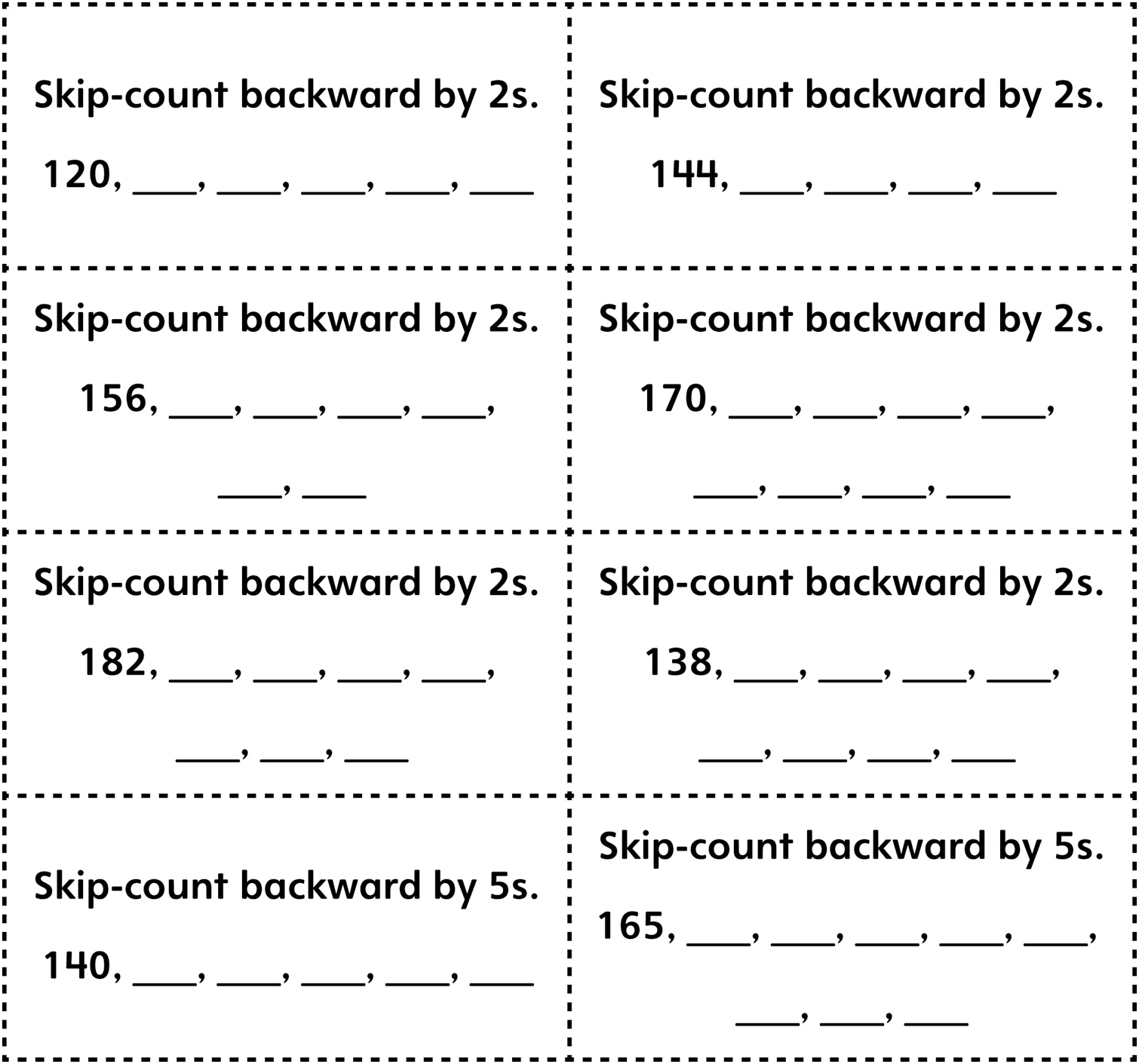 Skip-Counting Backward Game Cards (Extension) (Part 2)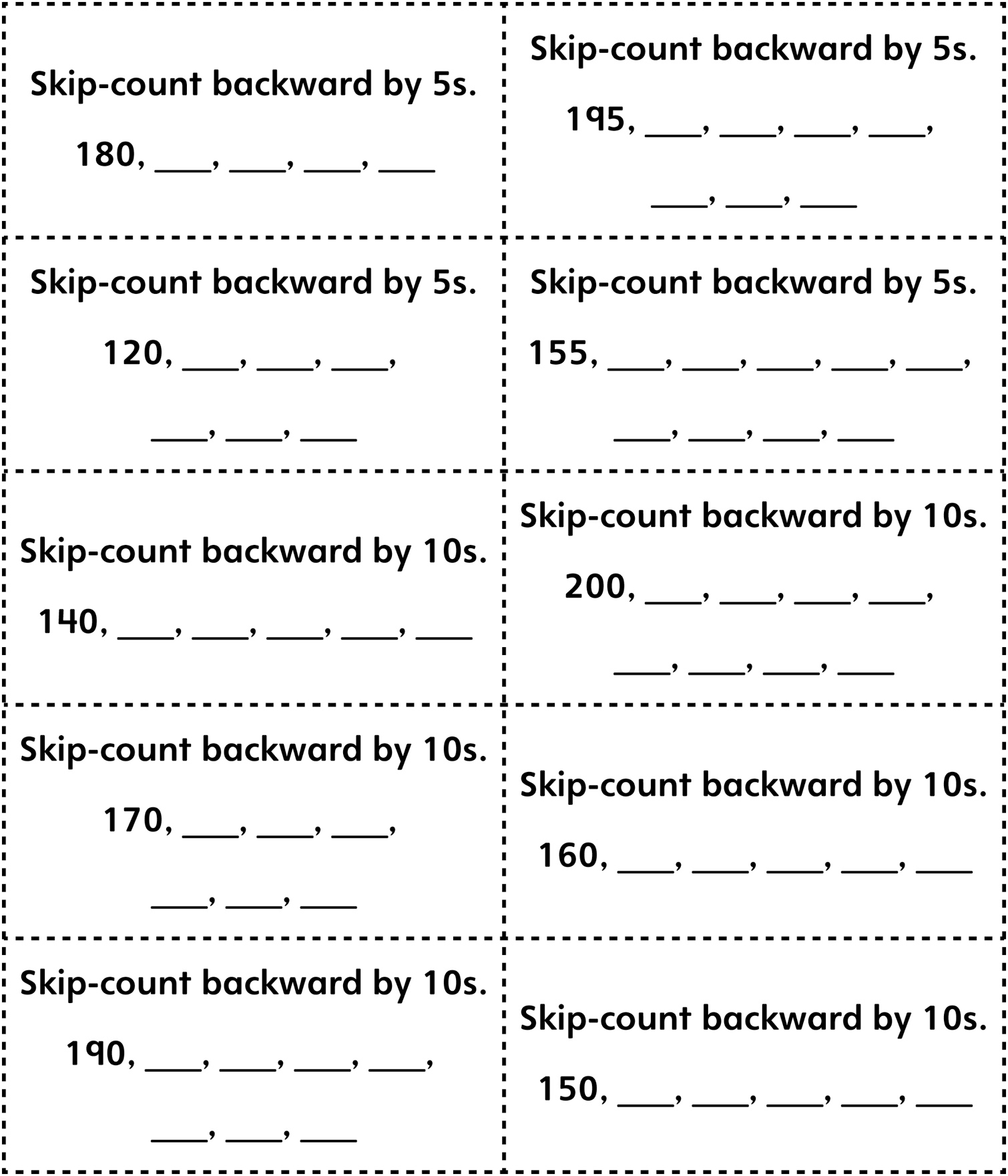 Skip-Counting Backward Game Cards (Combined Grades) (Part 1)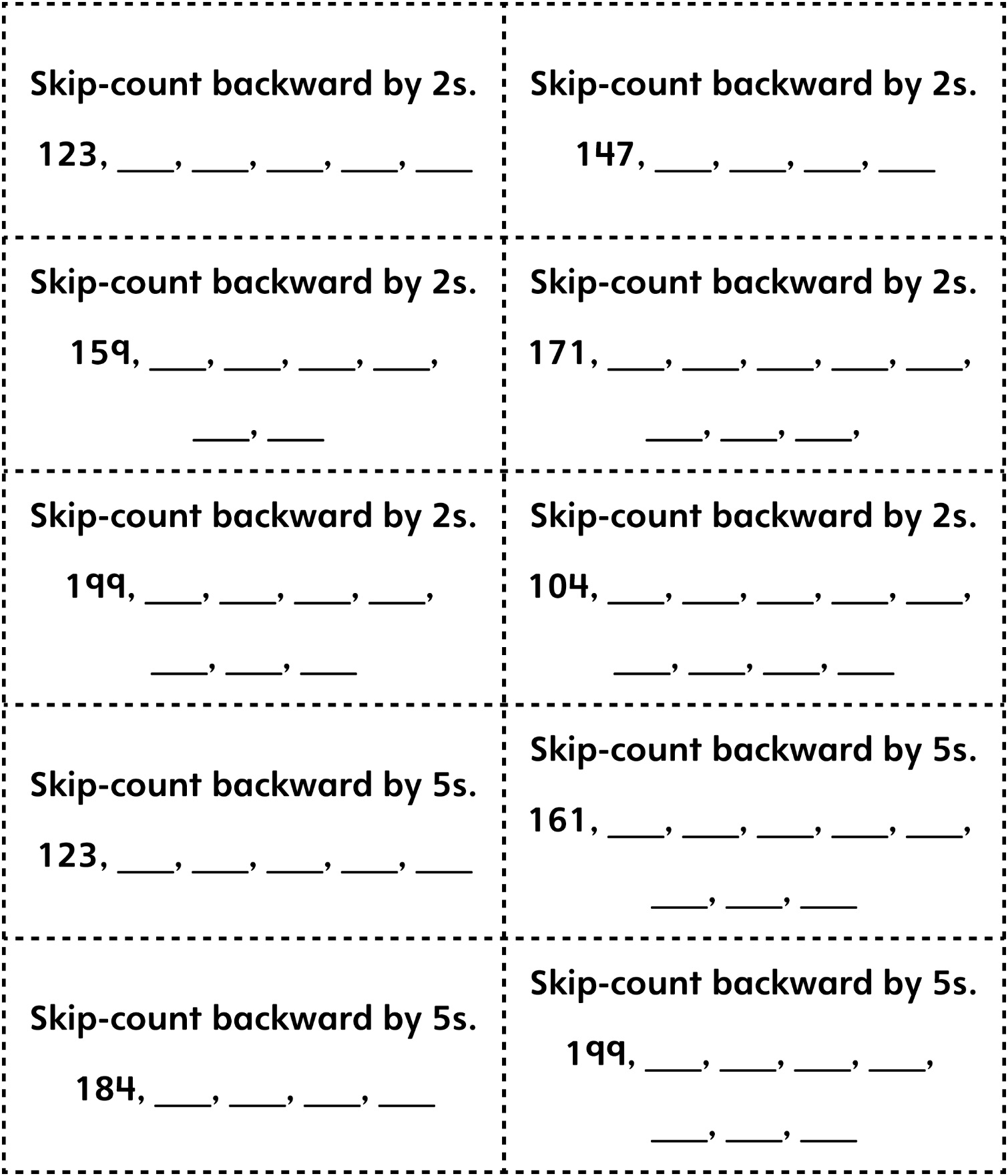 Skip-Counting Backward Game Cards (Combined Grades) (Part 2)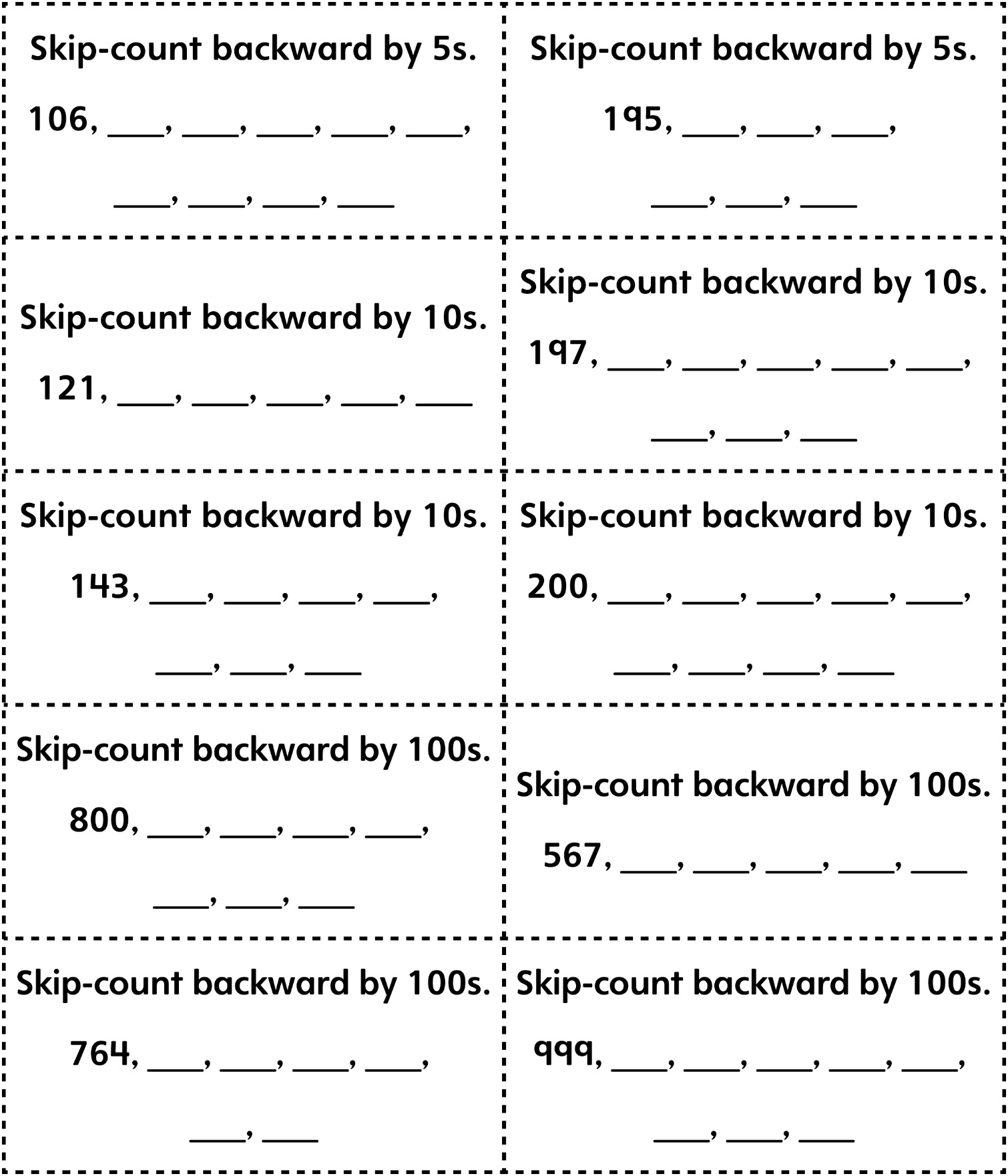 Skip-Counting Backward Game Cards (Blank Cards) 